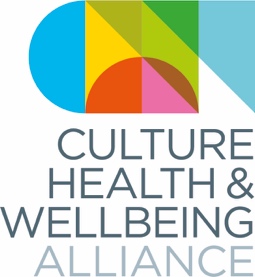 The Culture Health and Wellbeing Alliance is recruiting new members to the Barnsley Creativity and Wellbeing Group Culture Change | Connection | Learning | Co-productionYou can hear this as an audio file hereThe Creativity and Wellbeing Group is jointly led by Barnsley Metropolitan Borough Council (BMBC) and the Culture, Health & Wellbeing Alliance (CHWA). Our vision is to support people in Barnsley to live fuller, healthier lives through creativity. Members of the group aim to bring this vision to life through strategic decision-making and action. The group was formed in early 2022 and is jointly chaired by Julie Tolhurst, Public Health Principal, BMBC Public Health and Rachel Massey, North Regional Lead, CHWA. Other representatives currently include senior leaders from culture and public health at BMBC, representatives from South West Yorkshire Foundation Trust (NHS) and one Creative Health community organisation.The purpose of the group is to influence strategic and operational level discussions, to align local health and culture strategies/practice. The group has produced a Creative Health Plan on a Page with a vision of “living a fuller and healthier life through creativity”. Download the Plan on a Page here. In order to ensure that this work is relevant and meaningful, we want to expand the membership of the group to become more representative of the Creative Health community in Barnsley. We aim to attract up to 5 new members to the group with diverse skills and experience. For example, you might be someone working with communities (paid or unpaid) to improve health and wellbeing through creative approaches, or someone who has benefitted from a creative health project as a participant.If you have any of the following knowledge or experience, we would love to hear from you. Person SpecExperience of co-creating or participating in imaginative, healthy, positive experiences with communitiesPassionate about addressing health inequalities through creativityAble to contribute knowledge or experience of creative health commissioning in Barnsley Interest in developing and leading training or knowledge-sharing about creative health practiceExperience of developing cross-sector partnerships, networks, projects Interest in contributing to strategic discussions to bring together local health and wellbeing and culture strategiesRole DescriptionAttend up to 12 meetings and a minimum of 5 per year, held online or at venues in Barnsley.Champion a specific area relevant to their skills, knowledge or experience. For example:expert by experience - lived experience of creative health servicesexperience of delivering creative health workshopsworking with cross sector partners (eg from culture and health sectors)knowledge or experience of creativity and green prescribingexpertise in working with particular communities or health and care settings (eg older people’s care homes, or Early Years settings)Contribute to BMBC ambition to embed arts and culture into health and care systems.Support and develop the role of creativity in delivering BMBC Health and Wellbeing Strategy.Advocate for creative health in Barnsley through developing new and existing networks.Undertake this role in a voluntary capacity within existing roles.Freelancers and low wage individuals (below minimum living wage) will be offered a stipend to attend each meeting, in line with CHWA draft policy for paid engagement with freelancers, low-waged individuals and people with lived experience. Currently £50 per hour to a maximum of £150 per half day and £250 per full day). The stipend will be claimable by invoice after each meeting. We would ideally like you to be able to commit to being part of the group for a year; we will review membership of the group again at that point. To apply, please send a statement of interest, describing why you think you would like to do this, based on the information above  A current CV showing any relevant experienceYour statement can be in written format (maximum single side A4) or a link to a video or other creative response to the brief (videos up to 3 minutes). Include no more than 2 links to websites.Please include details of relevant experience, areas of interest, why you are interested, your full name and contact detailsPlease include your availability for an informal conversation about the role, week commencing 6th NovemberPlease also fill out this online anonymous equal opportunities monitoring formDEADLINE FOR APPLICATIONS: Midnight, Monday 23rd OctoberWe will let you know of our decision by Monday 30th October and aim to hold short informal discussions about the role (online or in person), week commencing 6th November 2023We are committed to ensuring our organisation is as diverse and representative as possible and are using the IncArts Unlock tool to support this recruitment process. We particularly want to encourage applications from people identifying with any of the protected characteristics as defined in the 2010 Equality Act, or who are from less affluent socioeconomic backgrounds. SEND YOUR APPLICATION TO: rachel@culturehealthandwellbeing.org.uk  For more information / contactwww.culturehealthandwellbeing.org.ukhttps://www.barnsley.gov.uk rachel@culturehealthandwellbeing.org.ukjulietolhurst@barnsley.gov.uk 